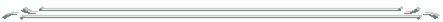 CERTIFICAT DE BLOCS DE COMPETENCES DU CERTIFICAT DE QUALIFICATION PROFESSIONNELLE NEGOCIATEUR IMMOBILIER Inscrit au RNCP n°34596 : niveau 4 par avenant 76 du 31 janvier 2019 publié au JO 2019/0016 du 04 mai 2019AU VU DE LA DELIBERATION DU JURY DE CQP EN DATE DU ……LA COMMISSION PARITAIRE EMPLOI-FORMATION METIERS DE L’IMMOBILIER DELIVRE A :PRENOM NOM :DATE DE NAISSANCE :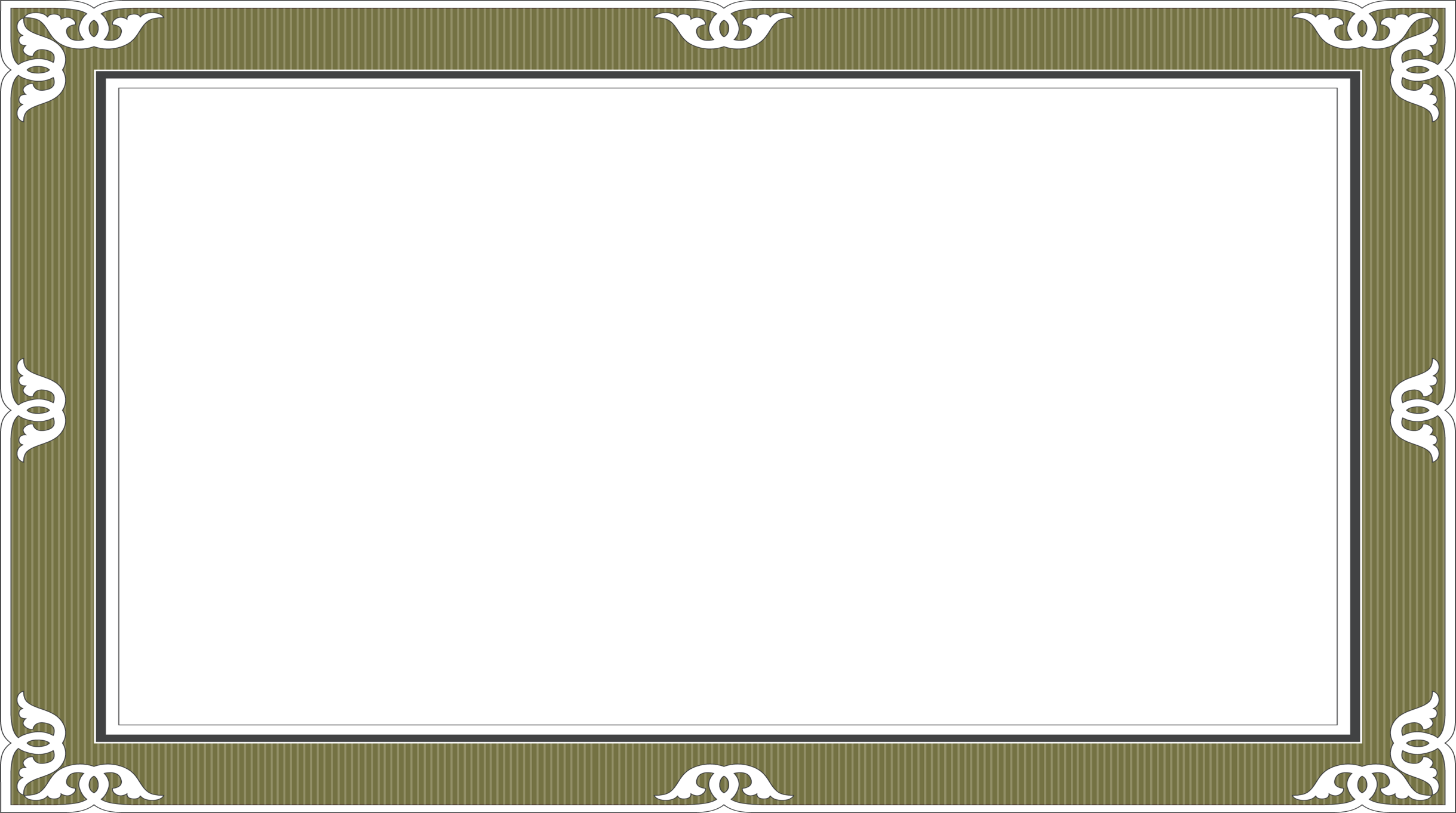 Un certificat attestant de l'obtention du/des bloc(s) de compétences suivants du CQP Négociateur immobilier : (cocher les blocs de compétences) Bloc 1 – Accueillir, informer, conseiller le client en recherche d’un bien Bloc 2 – Rechercher des biens immobiliers, prospecter et prendre des mandats de vente ou de location Bloc 3 – Accompagner le propriétaire jusqu'à la signature d'un compromis de vente avec un acquéreur ou jusqu’à la conclusion d’un bail avec un locataireÀ Paris, le …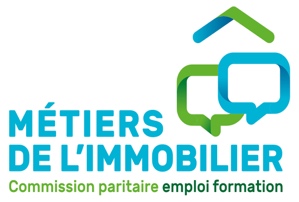 Didier RIVIERE   									LOGO OF		PRENOM NOMPRESIDENT CPNEFP DE L’IMMOBILIER       								Le/La TITUTAIRE DU CQP